АДМИНИСТРАЦИЯ  ИЗОБИЛЬНЕНСКОГО  СЕЛЬСКОГО ПОСЕЛЕНИЯНИЖНЕГОРСКОГО  РАЙОНАРЕСПУБЛИКИ  КРЫМПОСТАНОВЛЕНИЕ13.06.2018 г.                               с.Изобильное                                     № _50Об утверждении Административного регламента предоставления муниципальной услуги «Выявление бесхозяйного имущества на территории Изобильненского сельского поселения и оформление его в муниципальную собственность»         В соответствии с Федеральным законом от 27.07.2010 № 210-ФЗ «Об организации предоставления государственных и муниципальных услуг», Федеральным законом от 06.10.2003 № 131-ФЗ «Об общих принципах организации местного самоуправления в Российской Федерации, Законом Республики Крым от 21.08.2014 №54-ЗРК «Об основах местного самоуправления в Республике Крым, Уставом муниципального образования Изобильненское сельское  поселение, с целью определения порядка предоставления муниципальной услуги «Выявление бесхозяйного имущества на территории Изобильненского сельского поселения и оформление его в муниципальную собственность», Администрация сельского поселения,                                                     ПОСТАНОВЛЯЕТ:        1. Отменить решение № 3 24-й сессии Изобильненского сельского совета от 25.05.2016 г. « Об утверждении Порядка выявления, учета и признания права муниципальной собственности на бесхозяйное недвижимое имущество на территории муниципального образования Изобильненское сельское поселение Нижнегорского района Республики Крым.       2. Утвердить Административный регламент предоставления муниципальной услуги «Выявление бесхозяйного имущества на территории Изобильненского сельского поселения сельского поселения и оформление его в муниципальную собственность» (прилагается).       3. Постановление подлежит официальному опубликованию (обнародованию) в установленном порядке.       4. Постановление вступает в силу после его обнародования.        5. Контроль за исполнением настоящего постановления оставляю за собой.Председатель Изобильненского  сельского совета -глава администрации Изобильненского сельскогопоселения                                                                                            Назарова Л.Г.Приложениек постановлению администрацииИзобильненского сельского поселения№ 50 от 13.06.2018 г.АДМИНИСТРАТИВНЫЙ РЕГЛАМЕНТпредоставления муниципальной услуги «Выявление бесхозяйного имущества на территории Изобильненского сельского поселения и оформление его в муниципальную собственность»1. Общие положения1.1 Административный регламент администрации Изобильненского сельского поселения по предоставлению муниципальной услуги «Выявление бесхозяйного имущества на территории Изобильненского сельского поселения и оформление его в муниципальную собственность» (далее – административный регламент) разработан в целях повышения качества предоставления и доступности результатов предоставления муниципальной услуги, создания комфортных условий для участников отношений, определяет сроки и последовательность действий (административных процедур) при предоставлении муниципальной услуги.Предметом регулирования настоящего административного регламента является предоставление муниципальной услуги «Выявление бесхозяйного имущества на территории Изобильненского сельского поселения и оформление его в муниципальную собственность» (далее – муниципальная услуга), оказываемой администрацией Изобильненского  сельского поселения (далее – Администрация).1.2. Заявителями являются граждане Российской Федерации, юридические и физические лица, должностные лица органов местного самоуправления.От имени заявителей могут выступать физические лица, имеющие право в соответствии с законодательством Российской Федерации либо в силу наделения их заявителями в порядке, установленном законодательством Российской Федерации, полномочиями выступать от их имени (далее - заявители).1.3. Требования к порядку информирования о предоставлении муниципальной услуги.1.3.1. Заявитель может получить информацию о правилах предоставления муниципальной услуги:- непосредственно в Администрации Изобильненского сельского поселения (далее - Администрация);- с использованием средств телефонной и почтовой связи и электронной почты;- на официальном сайте Администрации в сети Интернет izobilnoe-sp.ru.1.3.2. Информация о месте нахождения и графике работы, а также иных реквизитах Администрации представлена в приложении № 1.1.3.3. При ответах на телефонные звонки и устные обращения, должностные лица Администрации подробно и в вежливой (корректной) форме информируют обратившихся по интересующим их вопросам. Ответ на телефонный звонок должен начинаться с информации о наименовании организации, в которую позвонил гражданин, фамилии, имени, отчестве, должности лица, принявшего телефонный звонок.1.3.4. Информация, указанная в подпунктах 1.3.1, 1.3.2, размещается на стендах непосредственно в Администрации.2. Стандарт предоставления муниципальной услуги2.1. Наименование муниципальной услуги - «Выявление бесхозяйного имущества на территории Изобильненского сельского поселения и оформление его в муниципальную собственность».2.2. Муниципальная услуга предоставляется администрацией Изобильненского сельского поселения. 2.3. При предоставлении муниципальной услуги осуществляется межведомственное информационное взаимодействие по предоставлению документов и информации, которые находятся в распоряжении органов, предоставляющих государственные услуги, и органов, предоставляющих муниципальные услуги, иных государственных органов, органов местного самоуправления, организаций, в соответствии с нормативными правовыми актами Российской Федерации, нормативными правовыми актами субъектов Российской Федерации, муниципальными правовыми актами. Документы и информация, которые находятся в указанных органах, запрашиваются администрацией Изобильненского сельского поселения в установленном законом порядке.2.4. Результат предоставления муниципальной услугиРезультатом предоставления муниципальной услуги является: 1) внесение сведений об объекте недвижимого имущества в реестр поступивших заявлений о предположительно бесхозяйных объектах недвижимого имущества;2) внесение сведений об объекте недвижимого имущества, признанного судом муниципальной собственностью Изобильненского сельского поселения, в реестр муниципального имущества Изобильненского  сельского поселения.2.5. Предоставление муниципальной услуги осуществляется в соответствии с: - Конституцией Российской Федерации;- Гражданским кодексом Российской Федерации (часть первая) от 30.11.94 № 51-ФЗ;- Федеральным законом от 06.10.2003 года №131-ФЗ «Об общих принципах организации местного самоуправления в Российской Федерации»;- Федеральным законом от 27.07.2010 № 210-ФЗ «Об организации предоставления государственных и муниципальных услуг»;- Федеральным законом от 06.04.2011 № 63-ФЗ «Об электронной подписи»;- постановлением Правительства Российской Федерации от 17.09. 2003 № 580 «Об утверждении Положения о принятии на учет бесхозяйных недвижимых вещей»;- постановлением Правительства Российской Федерации от 25.06.2012 № 634 «О видах электронной подписи, использование которых допускается при обращении за получением государственных и муниципальных услуг»;- Уставом Изобильненского сельского поселения.2.6. Исчерпывающий перечень документов, необходимых для предоставления муниципальной услуги.2.6.1 Документ, удостоверяющий личность заявителя (заявителей), являющегося физическим лицом, либо личность представителя физического или юридического лица (подлинники и копии);2.6.2. Свидетельство о государственной регистрации юридического лица (для юридических лиц), свидетельство о регистрации физического лица в качестве индивидуального предпринимателя (для индивидуальных предпринимателей) (подлинники и копии);2.6.3. Заявления юридических или физических лиц о наличии имущества, предположительно оставшегося без владельца;2.6.4. Заявления собственника об отказе от права собственности на имущество.2.7. По выбору заявителя заявление и документы, указанные в пункте 2.6 административного регламента, представляются в администрацию Изобильненского сельского поселения:- лично при посещении администрации Изобильненского сельского поселения;- посредством почтового отправления;- посредством регионального или единого порталов;- иным способом, позволяющим передать в электронной форме заявление и документ.В случае направления заявления и документов, указанных в пункте 2.6. административного регламента, в электронной форме через региональный либо единый порталы, документы должны быть представлены в отсканированном виде и подписаны простой электронной подписью.Датой предоставления заявления и документов, указанных в пункте 2.6 административного регламента, является день поступления документов, указанных в пункте 2.6 административного регламента, должностному лицу, ответственному за прием и регистрацию документов в администрации Изобильненского сельского поселения.Документы (их копии или сведения, содержащиеся в них), указанные в подпункте 2.6.2. пункта 2.6, запрашиваются администрацией Изобильненского сельского поселения в государственных органах, органах местного самоуправления и подведомственных государственным органам или органам местного самоуправления организациях, в распоряжении которых находятся указанные документы, если заявитель не представил указанные документы самостоятельно.Запрещается требовать от заявителя:- представление документов и информации или осуществления действий, представление или осуществление которых не предусмотрено нормативными правовыми актами, регулирующими отношения, возникающие в связи с предоставлением муниципальной услуги;- представление документов и информации, которые в соответствии с нормативными правовыми актами Российской Федерации, нормативными правовыми актами субъектов Российской Федерации и муниципальными правовыми актами находятся в распоряжении государственных органов, предоставляющих государственную услугу, иных государственных органов, органов местного самоуправления и (или) подведомственных государственным органам и органам местного самоуправления организаций, участвующих в предоставлении государственных или муниципальных услуг, за исключением документов, указанных в части 6 статьи 7 Федерального закона от 27.07.2010 № 210-ФЗ “Об организации предоставления государственных и муниципальных услуг”.2.10. Перечень оснований для отказа в приеме документов, необходимых для предоставления муниципальной услуги:Основаниями для отказа в приеме документов, необходимых для предоставления муниципальной услуги являются: 1) отсутствие одного или нескольких документов, необходимых для получения муниципальной услуги, наличие которых предусмотрено настоящим Административным регламентом;2) отсутствие у заявителя соответствующих полномочий на получение муниципальной услуги;3) представление заявителем не надлежаще оформленных документов, (наличие исправлений, серьёзных повреждений, не позволяющих однозначно истолковать их содержание, отсутствие обратного адреса, отсутствие подписи, печати).Не может быть отказано заявителю в приёме дополнительных документов при наличии намерения их сдать.2.11. Исчерпывающий перечень оснований для отказа в предоставлении муниципальной услугиОснованием для отказа в предоставлении муниципальной услуги являются:1) не предоставление заявителем определенных пунктом 2.6.1. настоящего Административного регламента документов, обязанность по предоставлению которых возложена на заявителя;2) поступление в Администрацию ответа органа государственной власти, органа местного самоуправления либо подведомственной органу государственной власти или органу местного самоуправления организации на межведомственный запрос, свидетельствующего об отсутствии документа и (или) информации, необходимых для предоставления муниципальной услуги, если соответствующий документ не представлен заявителем по собственной инициативе. Отказ в предоставлении муниципальной услуги по указанному основанию допускается в случае, если Администрация после получения указанного ответа уведомила заявителя о получении такого ответа, предложила заявителю представить документ и (или) информацию, необходимые для предоставления муниципальной услуги, в соответствии с пунктом 2.6.1. настоящего Административного регламента, и не получила от заявителя такие документ и (или) информацию в течение пятнадцати рабочих дней со дня направления уведомления;3) предоставление документов в ненадлежащий орган;4) обращение за оказанием муниципальной услуги ненадлежащего лица;5) представителем не представлена оформленная в установленном порядке доверенность на осуществление действий.2.12. Размер платы, взимаемой с заявителя при предоставлении муниципальной услугиМуниципальная услуга предоставляется бесплатно.Расходы, связанные с организацией и проведением публичных слушаний по вопросу выдачи разрешения на условно разрешенный вид использования, несет физическое или юридическое лицо, заинтересованное в предоставлении такого разрешения.2.13. Максимальный срок ожидания в очереди при подаче запроса при предоставлении муниципальной услуги и при получении результата предоставления муниципальной услуги.Максимальное время ожидания в очереди при подаче заявления о предоставлении муниципальной услуги не должно превышать 15 минут.Максимальное время ожидания в очереди на получение результата предоставления муниципальной услуги не должно превышать 15 минут.2.14. Срок регистрации запроса заявителя о предоставлении муниципальной услуги.Прием и регистрация заявления на осуществление муниципальной услуги осуществляется в течение 1 дня.2.15. Требования к помещениям, в которых предоставляется муниципальная услуга, к месту ожидания и приема заявителей, размещению и оформлению визуальной, текстовой и мультимедийной информации о порядке предоставления муниципальной услуги.2.15.1. Помещение, в котором предоставляется муниципальная услуга, соответствует установленным противопожарным и санитарно-эпидемиологическим правилам и нормативам.2.15.2. Помещения, в котором предоставляется муниципальная услуга, включают места для ожидания, места для информирования заявителей и заполнения необходимых документов, а также места для приема заявителей.2.15.3. Прием заявителей осуществляется в Администрации.2.15.4. В целях обеспечения конфиденциальности сведений о заявителе, одним должностным лицом одновременно ведется прием только одного заявителя по одному обращению за предоставлением одной муниципальной услуги.2.15.5. Кабинет для приема заявителей должен быть оборудован информационными табличками (вывесками) с указанием:- номера кабинета;- фамилии и инициалов работников Администрации, осуществляющих прием.2.15.6. Место для приема заявителей должно быть снабжено столом, стулом, писчей бумагой и канцелярскими принадлежностями, а также быть приспособлено для оформления документов.2.15.7. В помещении Администрации должны быть оборудованные места для ожидания приема и возможности оформления документов.2.15.8. Информация, касающаяся предоставления муниципальной услуги, должна располагаться на информационных стендах в Администрации.На стендах размещается следующая информация:- общий режим работы Администрации;- номера телефонов работников Администрации, осуществляющих прием заявлений и заявителей;- текст Административного регламента;- бланк заявления о предоставлении муниципальной услуги;- образец заполнения заявления о предоставлении муниципальной услуги;- перечень документов, необходимых для предоставления муниципальной услуги;- порядок получения консультаций.2.15.9. Инвалидам в целях обеспечения доступности муниципальной услуги оказывается помощь в преодолении различных барьеров, мешающих в получении ими муниципальной услуги наравне с другими лицами. Помещения оборудуются расширенными проходами, позволяющими обеспечить беспрепятственный доступ инвалидов. Вход в здание, в котором предоставляется муниципальная услуга, оборудован пандусом, расширенным переходом, позволяющим обеспечить беспрепятственный вход инвалидов (инвалидов-колясочников). Глухонемым, инвалидам по зрению и другим лицам с ограниченными физическими возможностями при необходимости оказывается помощь по передвижению в помещениях.2.16. Показатели доступности и качества услуги.Показателями оценки доступности услуги являются:- транспортная доступность к местам предоставления услуги (не более 10 минут ходьбы от остановки общественного транспорта);- размещение информации о порядке предоставления услуги на Едином портале государственных и муниципальных услуг;- размещение информации о порядке предоставления услуги на официальном сайте Администрации;- оказание персоналом учреждения помощи инвалидам в посадке в транспортное средство и высадке из него перед входом в учреждение, в том числе с использованием кресла-коляски;- беспрепятственный вход инвалидов в учреждение и выход из него;- возможность самостоятельного передвижения инвалидов по территории учреждения;- сопровождение инвалидов, имеющих стойкие расстройства функции зрения и самостоятельного передвижения, и оказания им помощи на территории учреждения;- надлежащее размещение оборудования и носителей информации, необходимых для обеспечения беспрепятственного доступа инвалидов в учреждение и к услугам, с учетом ограничений их жизнедеятельности;- дублирование необходимой для инвалидов звуковой и зрительной информации, а также надписей, знаков и иной текстовой и графической информации знаками, выполненными рельефно-точечным шрифтом брайля;- допуск в учреждение сурдопереводчика и тифлосурдопереводчика;- допуск в учреждение собаки-проводника при наличии документа, подтверждающего ее специальное обучение и выдаваемого по форме и в порядке, которые определяются федеральным органом исполнительной власти, осуществляющим функции по выработке и реализации государственной политики и нормативно-правовому регулированию в сфере социальной защиты населения;- предоставление, при необходимости, услуги по месту жительства инвалида или в дистанционном режиме;- оказание должностными лицами учреждения иной необходимой инвалидам помощи в преодолении барьеров, мешающих в получении ими услуг наравне с другими лицами.На стоянке должны быть предусмотрены места для парковки специальных транспортных средств инвалидов (не менее 10 процентов). За пользование парковочным местом плата не взимается.2.17. Показатели доступности и качества муниципальной услуги, в том числе количество взаимодействия заявителя с должностными лицами при предоставлении муниципальной услуги и их продолжительность, возможность получения услуги в многофункциональных центрах предоставления муниципальной услуги, в том числе с использованием информационно-коммуникационных технологий.Взаимодействие заявителя с должностными лицами при предоставлении муниципальной услуги ограничивается необходимостью подачи заявления и получения результата оказания муниципальной услуги. Иное взаимодействие заявителя с должностными лицами при предоставлении муниципальной услуги не является обязательным условием оказания муниципальной услуги.2.18. Особенности предоставления муниципальной услуги в многофункциональном центре.Предоставление муниципальной услуги в МФЦ осуществляется в соответствии с Федеральным законом от 27.07.2010 № 210-ФЗ “Об организации предоставления государственных и муниципальных услуг”, иными нормативно-правовыми актами РФ, нормативными правовыми актами субъекта РФ, муниципальными правовыми актами по принципу “одного окна”, в соответствии с которым предоставление муниципальной услуги осуществляется после однократного обращения заявителя с соответствующим запросом, а взаимодействие с органами, предоставляющими государственные услуги, или органами, предоставляющими муниципальные услуги, осуществляется многофункциональным центром без участия заявителя в соответствии с нормативными правовыми актами и соглашением о взаимодействии.Предоставление муниципальной услуги в электронной форме, в том числе взаимодействие органов, предоставляющих государственные услуги, органов, предоставляющих муниципальные услуги, организаций, организующих предоставление государственных и муниципальных услуг, и заявителей, осуществляется на базе информационных систем, включая государственные и муниципальные информационные системы, составляющие информационно-технологическую и коммуникационную инфраструктуру. Состав, последовательность и сроки выполнения административных процедур, требования к порядку их выполнения, в том числе особенности выполнения административных процедур.2.19. Предоставление муниципальной услуги в электронной форме, в том числе взаимодействие органов, предоставляющих государственные услуги, органов, предоставляющих муниципальные услуги, организаций, организующих предоставление государственных и муниципальных услуг, и заявителей, осуществляется на базе информационных систем, включая государственные и муниципальные информационные системы, составляющие информационно-технологическую и коммуникационную инфраструктуру.3. Состав, последовательность и сроки выполнения административных процедур, требования к порядку их выполнения3.1. Исполнение муниципальной услуги состоит из следующих административных процедур:1) осуществление юридически значимых действий, направленных на признание объекта недвижимого имущества бесхозяйным;2) подготовка и направление заявления в Управление Федеральной службы государственной регистрации, кадастра и картографии по Республики Крым о постановке объекта недвижимого имущества на учет в качестве бесхозяйного недвижимого имущества;3) осуществление юридически значимых действий, направленных на признание права собственности Изобильненского сельского поселения на объект бесхозяйного недвижимого имущества;4) принятие в собственность Изобильненского сельского поселения недвижимого имущества.3.2. Описание последовательности действий:Осуществление административной процедуры:«Осуществление юридически значимых действий, направленных на признание объекта недвижимого имущества бесхозяйным»3.3. Основаниями для начала исполнения административной процедуры «Осуществление юридически значимых действий, направленных на выявление бесхозяйного имущества на территории Изобильненского сельского поселения являются:1) поступление в адрес администрации Изобильненского сельского поселения:- заявлений юридических или физических лиц о наличии имущества, предположительно оставшегося без владельца;- сведений от структурных подразделений администрации Изобильненского сельского поселения, государственных и муниципальных учреждений, унитарных предприятий о бесхозяйных объектах недвижимого имущества;- заявления собственника об отказе от права собственности на имущество;2) выявление предположительно бесхозяйного имущества в процессе проведения инвентаризации, выявление такого имущества иными способами.3.4. Должностным лицом, ответственным за выполнение административной процедуры, является специалист администрации Изобильненского сельского поселения.3.5. Глава Изобильненского сельского поселения, визирует поступившее заявление (обращение) и назначает специалиста администрации, ответственного за выполнение действий по приему заявления (обращения) и внесению сведений об объекте недвижимого имущества в реестр поступивших заявлений о предположительно бесхозяйных объектах недвижимого имущества (далее – ответственный специалист).Максимальный срок выполнения вышеуказанных действий составляет 5 рабочих дней.3.6. Ответственным специалистом по приему заявлений (обращений) и внесению сведений об объекте имущества в реестр поступивших заявлений о предположительно бесхозяйных объектах недвижимого имущества является специалист администрации Изобильненского сельского поселения, наделенный полномочиями представлять интересы Изобильненского сельского поселения в Управлении Федеральной службы государственной регистрации, кадастра и картографии по Республики Крым, в должностные обязанности которого входит участие в осуществлении мероприятий по приему в муниципальную собственность бесхозяйного имущества и изготовлению соответствующей технической документации. 3.7. Заявление о выявлении бесхозяйного имущества подается в администрацию  Изобильненского сельского поселения в письменной форме заявителем, в котором указывается следующая информация( при наличии):- месторасположение объекта, его наименование (при наличии);- ориентировочные сведения об объекте (год постройки, технические характеристики, площадь и пр.);- сведения о пользователях объекта, иные доступные сведения.3.8. Должностное лицо, ответственное за предоставление муниципальной услуги:- вносит сведения об объекте недвижимого имущества в реестр поступивших заявлений о предположительно бесхозяйных объектах недвижимого имущества;- осуществляет анализ представленных документов и информации об объекте недвижимого имущества;- в целях выявления собственника объекта недвижимого имущества готовит и направляет запросы:о наличии объекта в реестре муниципальной собственности;о наличии объекта в реестре государственной собственности Республики Крым - в министерство имущественных отношений Республики Крым и в реестре федерального имущества - в территориальное управление Федерального агентства по управлению государственным имуществом по Республики Крым;сведения о зарегистрированных правах на объект - в органе, осуществляющем государственную регистрацию прав на недвижимое имущество и сделок с ним;в случае необходимости подготавливает и направляет запросы в орган налоговой службы о наличии в Едином государственном реестре юридических лиц (ЕГРЮЛ) юридического лица, являющегося возможным балансодержателем имущества, а также указанному юридическому лицу;в иные органы и организации, которые могут располагать сведениями о собственнике объекта недвижимого имущества.Максимальный срок выполнения данных действий составляет 15 рабочих дней.3.9 Должностное лицо, ответственное за предоставление муниципальной услуги:- при получении информации о собственнике объекта недвижимого имущества, при наличии его намерений по содержанию и дальнейшему владению имуществом, исключает сведения об объекте недвижимого имущества из реестра заявлений о предположительно бесхозяйном объекте недвижимого имущества, прекращает работу по сбору документов для постановки объекта недвижимого имущества на учет и направляет информацию о собственнике лицу, предоставившему первичную информацию об объекте недвижимого имущества;- в случае отсутствия сведений о собственнике объекта недвижимого имущества, отсутствия зарегистрированных прав на недвижимое имущество, готовит служебную записку на имя главы Изобильненского сельского поселения с указанием информации об объекте недвижимого имущества для принятия решения о принятии объекта недвижимого имущества в муниципальную собственность  сельского поселения.Максимальный срок выполнения данных действий 3 рабочих дня.3.10. В случае получения согласования главы Изобильненского сельского поселения на осуществление действий, направленных на признание объекта недвижимого имущества бесхозяйным, ответственный специалист передает необходимые документы и информацию об объекте недвижимого имущества специалисту администрации  Изобильненского сельского поселения, уполномоченного на решением данного вопроса, для включения объекта в план на заключение договора или размещение муниципального заказа на выполнение кадастровых работ по изготовлению технической документации на бесхозяйный объект недвижимого имущества.Максимальный срок выполнения данного действия 30 минут.3.11. Специалист администрации Изобильненского поселения после выполнения кадастровых работ исполнителем по договору или муниципальному контракту и сдачи результата работ исполнителем в виде технического и кадастрового паспортов, передает такие паспорта специалисту администрации для комплектования пакета документов, согласно требованиям постановления Правительства Российской Федерации от 17.09.2003 г. № 580 «Об утверждении Положения о принятии на учет бесхозяйных недвижимых вещей».3.12. Результатом исполнения административной процедуры «Осуществление юридически значимых действий, направленных на признание объекта недвижимого имущества бесхозяйным» является внесение сведений об объекте недвижимого имущества в реестр поступивших заявлений о предположительно бесхозяйных объектах недвижимого имущества и комплектование пакета документов, согласно требованиям постановления Правительства Российской Федерации от 17.09.2003 г. № 580 «Об утверждении Положения о принятии на учет бесхозяйных недвижимых вещей», необходимых для постановки на учет объекта недвижимого имущества как бесхозяйного.Осуществление административной процедуры«Подготовка и направление заявления в Управление Федеральной службы государственной регистрации, кадастра и картографии по Республики Крым о постановке объекта недвижимого имущества на учет в качестве бесхозяйного недвижимого имущества»3.13. Основанием для начала исполнения административной процедуры «Осуществление подготовки и направления заявления в Управление Федеральной службы государственной регистрации, кадастра и картографии по Республики Крым о постановке объекта недвижимого имущества на учет в качестве бесхозяйного недвижимого имущества» является сформированный комплект документов, необходимых для постановки на учет объекта недвижимого имущества как бесхозяйного.3.14. Ответственным лицом за выполнение данной административной процедуры является специалист администрации Изобильненского сельского поселения, имеющий надлежаще оформленную доверенность на представление интересов Изобильненского сельского поселения в Управлении Федеральной службы государственной регистрации, кадастра и картографии по Республики Крым.3.15. Порядок принятия на учет объекта недвижимого имущества установлен Положением о принятии на учет бесхозяйных недвижимых вещей, утвержденным постановлением Правительства РФ от 17.09.2003 г. № 580, и осуществляется по заявлению главы Изобильненского сельского поселения Управлением Федеральной службы государственной регистрации, кадастра и картографии по Республики Крым в порядке и сроки в соответствии с Приказом Минюста Российской Федерации от 14.09.2006 № 293 «Об утверждении Административного регламента исполнения государственной услуги по государственной регистрации прав на недвижимое имущество и сделок с ним».3.16. Результатом исполнения административной процедуры «Подготовка и направление заявления в Управление Федеральной службы государственной регистрации, кадастра и картографии по Республики Крым о постановке объекта недвижимого имущества на учет в качестве бесхозяйного недвижимого имущества» является выданная Управлением Федеральной службы государственной регистрации, кадастра и картографии по Республики Крым расписка в получении документов, представленных для принятия на учет объекта недвижимого имущества.Осуществление административной процедуры«Осуществление юридически значимых действий, направленных на признание права собственности  Изобильненского сельского поселения на объект бесхозяйного недвижимого имущества»3.17. Основанием для начала исполнения процедуры «Осуществление юридически значимых действий, направленных на признание права собственности Изобильненского сельского поселения на объект бесхозяйного недвижимого имущества» является выписка из Единого государственного реестра прав на недвижимое имущество и сделок с ним о принятии на учет как бесхозяйного объекта недвижимого имущества, подтверждающая истечение года со дня принятия на учет этого объекта недвижимого имущества в качестве бесхозяйного имущества.3.18. Должностным лицом, ответственным за выполнение административной процедуры, является глава Изобильненского сельского поселения.3.19. Глава Изобильненского  сельского поселения назначает ответственного специалиста для подготовки заявления о признании права муниципальной собственности Изобильненского сельского поселения в суд.Максимальный срок выполнения вышеуказанных действий составляет 3 рабочих дня.3.20. Ответственный специалист администрации Изобильненского сельского поселения осуществляет подготовку заявления в суд в соответствии с нормами Гражданского процессуального кодекса Российской Федерации. Максимальный срок выполнения вышеуказанного действия составляет 3 рабочих дня.3.21. Подготовленное заявление с приложением документов в двух оригинальных экземплярах ответственный специалист передает на подпись главе муниципального образования. После регистрации заявления в журнале регистрации исходящей документации специалист, ответственный за документооборот, направляет в адрес суда один экземпляр заявления с прилагаемыми к нему документами по почте заказным письмом с уведомлением или передает специалисту, имеющему доверенность на представление интересов Изобильненского  сельского поселения в судах Российской Федерации, для непосредственной доставки заявления в канцелярию суда. Максимальный срок выполнения вышеуказанного действия составляет 2 рабочих дня.3.22. Результатом исполнения административной процедуры является судебный документ, подтверждающий принятие заявления о признании права муниципальной собственности на бесхозяйную недвижимую вещь.Осуществление административной процедуры«Принятие в собственность Изобильненского сельского поселения недвижимого имущества»3.23. Основанием для начала исполнения процедуры «Принятие в собственность Изобильненского сельского поселения недвижимого имущества» является вступившее в силу решение суда о признании права муниципальной собственности Изобильненского сельского поселения на бесхозяйную недвижимую вещь.3.24. После поступления в адрес администрации Изобильненского сельского поселения решения суда и вступления его в силу, глава муниципального образования назначает ответственного специалиста, имеющего надлежаще оформленную доверенность на представление интересов Изобильненского сельского поселения в Управлении Федеральной службы государственной регистрации, кадастра и картографии по Республики Крым, для обращения с заявлением о государственной регистрации права собственности Изобильненского сельского поселения на недвижимое имущество.3.25. Ответственный специалист по предварительной записи представляет необходимые документы в Управление Федеральной службы государственной регистрации, кадастра и картографии по Республики Крым.Максимальный срок исполнения действия 3 рабочих дня.3.26. После получения специалистом администрации свидетельства о государственной регистрации права собственности Изобильненского сельского поселения на объект недвижимого имущества, глава муниципального образования назначает специалиста администрации, ответственного за подготовку проекта нормативного правового акта Изобильненского сельского поселения о приеме в муниципальную собственность Изобильненского сельского поселения недвижимого имущества. 3.27. Специалист администрации, ответственный за подготовку проекта постановления Главы Изобильненского сельского поселения о приеме в муниципальную собственность Изобильненского сельского поселения недвижимого имущества, готовит проект нормативного правового акта Изобильненского сельского поселения.Максимальный срок исполнения действия 3 рабочих дня.3.28. Подготовленный проект нормативного правового акта передается на согласование должностным лицам, указанным в листе согласования.3.29. После согласования решения о приеме в муниципальную собственность глава Изобильненского сельского поселения передает ответственному за ведение реестра муниципального имущества для внесения изменений в реестр муниципального имущества Изобильненского  сельского поселения.Максимальный срок исполнения действий 50 минут. 3.30. Специалист администрации, ответственный за ведение реестра муниципального имущества, вносит в электронную версию реестра запись о принятом в собственность Изобильненского сельского поселения имуществе посредством присвоения реестрового номера объекту, с указанием сведений об имуществе, предусмотренных для учета имущества в реестре муниципального имущества Изобильненского сельского поселения.Максимальный срок исполнения действий: 30 минут.3.31. Результатом исполнения данной административной процедуры является фиксирование изменений учетных данных и сведений о муниципальном имуществе Изобильненского сельского поселения в реестре.4. Порядок и формы контроля за предоставлением муниципальной услуги4.1. Текущий контроль за исполнением Административного регламента при предоставлении муниципальной услуги осуществляется Администрацией.4.2. Текущий контроль за полнотой и качеством предоставления муниципальной услуги включает в себя проведение проверок, выявление и устранение нарушений прав заявителей, рассмотрение, принятие решений и подготовку ответов на обращения заявителей, содержание жалобы на действие (бездействие) должностных лиц и ответственных исполнителей.4.3. Проведение проверок может носить плановый характер (осуществляется на основании полугодовых и годовых планов работы), тематический характер (проверка предоставления муниципальной услуги по отдельным видам прав и сделок, отдельным категориям заявителей) и внеплановый характер (по конкретному обращению заявителя).4.4. Лица, ответственные за предоставление муниципальной услуги, несут персональную ответственность за соблюдением сроков и порядка предоставления муниципальной услуги.4.5. Персональная ответственность муниципальных служащих за надлежащее предоставление муниципальной услуги закрепляется в их должностных инструкциях в соответствии с требованиями законодательства.4.6. По результатам проведения проверок в случае выявления нарушений прав заявителей виновные лица привлекаются к ответственности в порядке, установленном законодательством.4.7. Лицами, ответственными за предоставление муниципальной услуги, в ходе предоставления муниципальной услуги обеспечивается безопасность персональных данных при их обработке в соответствии с требованиями Федерального закона от 27.07.2006 № 153-ФЗ “О персональных данных”.5. Досудебный (внесудебный) порядок обжалования решений и действий (бездействия) администрации Изобильненского сельского поселения, а также ее должностных лиц5.1. Заявитель имеет право обратиться с жалобой, в том числе в следующих случаях:- нарушение срока регистрации заявления о предоставлении муниципальной услуги;- нарушение срока предоставления муниципальной услуги;- требование у заявителя документов, не предусмотренных нормативными правовыми актами Российской Федерации, нормативными правовыми актами субъекта Российской Федерации, муниципальными правовыми актами для предоставления муниципальной услуги;- отказ в приёме документов, предоставление которых предусмотрено нормативными правовыми актами Российской Федерации, нормативными правовыми актами субъекта Российской Федерации, муниципальными правовыми актами;- затребование с заявителя при предоставлении муниципальной услуги платы, не предусмотренной нормативными правовыми актами Российской Федерации, нормативными правовыми актами субъекта Российской Федерации, муниципальными правовыми актами;- отказ органа, предоставляющего муниципальную услугу, должностного лица органа, предоставляющего муниципальную услугу, в исправлении допущенных опечаток и ошибок в выданных в результате предоставления муниципальной услуги документах либо нарушение установленного срока таких исправлений.- отказ в предоставлении муниципальной услуги, если основания отказа не предусмотрены федеральными законами и принятыми в соответствии с ними иными нормативными правовыми актами Российской Федерации, нормативными правовыми актами субъекта Российской Федерации, муниципальными правовыми актами.5.2. Жалоба подается в письменной форме на бумажном носителе, в электронной форме:- главе Администрации на решения, действия (бездействие) ответственного исполнителя.Жалоба может быть направлена по почте, через многофункциональный центр, с использованием информационно-телекоммуникационной сети "Интернет", официального сайта Администрации, единого портала государственных и муниципальных услуг либо регионального портала государственных и муниципальных услуг, а также может быть принята при личном приеме заявителя.5.3. Жалоба должна содержать:- наименование органа, предоставляющего муниципальную услугу, должностного лица органа, предоставляющего муниципальную услугу, либо муниципального служащего, решение и действия (бездействие) которого обжалуются;- фамилию, имя, отчество (последнее - при наличии), сведения о месте жительства заявителя - физического лица либо наименование, сведения о месте нахождения заявителя - юридического лица, номер (номера) контактного телефона, адрес (адреса) электронной почты (при наличии) и почтовый адрес, по которым должен быть направлен ответ заявителю;- сведения об обжалуемых решениях и действиях (бездействии) органа, предоставляющего муниципальную услугу, должностного лица органа, предоставляющего муниципальную услугу, либо муниципального служащего;- доводы, на основании которых заявитель не согласен с решением и действием (бездействием) органа, предоставляющего муниципальную услугу, должностного лица органа, предоставляющего муниципальную услугу либо муниципального служащего. Заявителем могут быть представлены документы (при наличии), подтверждающие доводы заявителя, либо их копии.5.4. Жалоба, поступившая в орган, предоставляющий муниципальную услугу подлежит рассмотрению в течение 15 рабочих дней со дня её регистрации, а в случае обжалования отказа органа, предоставляющего муниципальную услугу в приёме документов у заявителя либо в исправлении допущенных опечаток и ошибок или в случае обжалования нарушения установленного срока таких исправлений - в течение 5 рабочих дней со дня её регистрации.5.5. По результатам рассмотрения жалобы Администрация принимает одно из следующих решений:- удовлетворяет жалобу, в том числе в форме отмены принятого решения, исправления допущенных органом, предоставляющим муниципальную услугу, опечаток и ошибок в выданных в результате предоставления муниципальной услуги документах, возврата заявителю денежных средств, взимание которых не предусмотрено нормативными правовыми актами Российской Федерации, нормативными правовыми актами субъектов Российской Федерации, муниципальными правовыми актами, а также в иных формах;- отказывает в удовлетворении жалобы.5.6. Не позднее дня, следующего за днём принятия решения, указанного в пункте 5.5, заявителю в письменной форме и по желанию заявителя в электронной форме направляется мотивированный ответ о результатах рассмотрения жалобы.5.7. В случае установления в ходе или по результатам рассмотрения жалобы признаков состава административного правонарушения или преступления должностное лицо, наделенное полномочиями по рассмотрению жалоб, незамедлительно направляет имеющиеся материалы в органы прокуратуры.Приложение № 1к Административному регламентуКонтактная информацияОбщая информация об Администрации  Изобильненского сельского поселенияГрафик работы Администрации Изобильненского сельского поселенияПочтовый адрес для направления корреспонденции297120 Республика Крым, Нижнегорский район, с.Изобильное, пер.Центральный,15Фактический адрес месторасположения297120 Республика Крым, Нижнегорский район, с.Изобильное, пер.Центральный,15Адрес электронной почты для направления корреспонденцииizobil_sovet@mail.ruТелефон для справок20-5010Официальный сайт в сети Интернет (если имеется)Izobilnoe-sp.ruФИО и должность руководителя органаНазарова Л.Г.День неделиЧасы работы (обеденный перерыв)Часы приема гражданПонедельник8.00-17.00 (обед 12.00-13.00)8.00-17.00 (обед 12.00-13.00)Вторник8.00-17.00 (обед 12.00-13.00)8.00-17.00 (обед 12.00-13.00)Среда8.00-17.00 (обед 12.00-13.00)8.00-17.00 (обед 12.00-13.00)Четверг8.00-17.00 (обед 12.00-13.00)8.00 – 12.00 Пятница8.00-16.00 без перерыва на обед8.00-16.00 без перерыва на обедСубботаВыходнойВоскресеньеВыходной 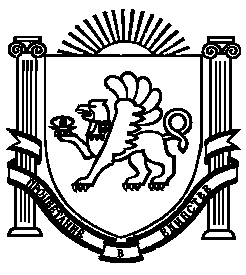 